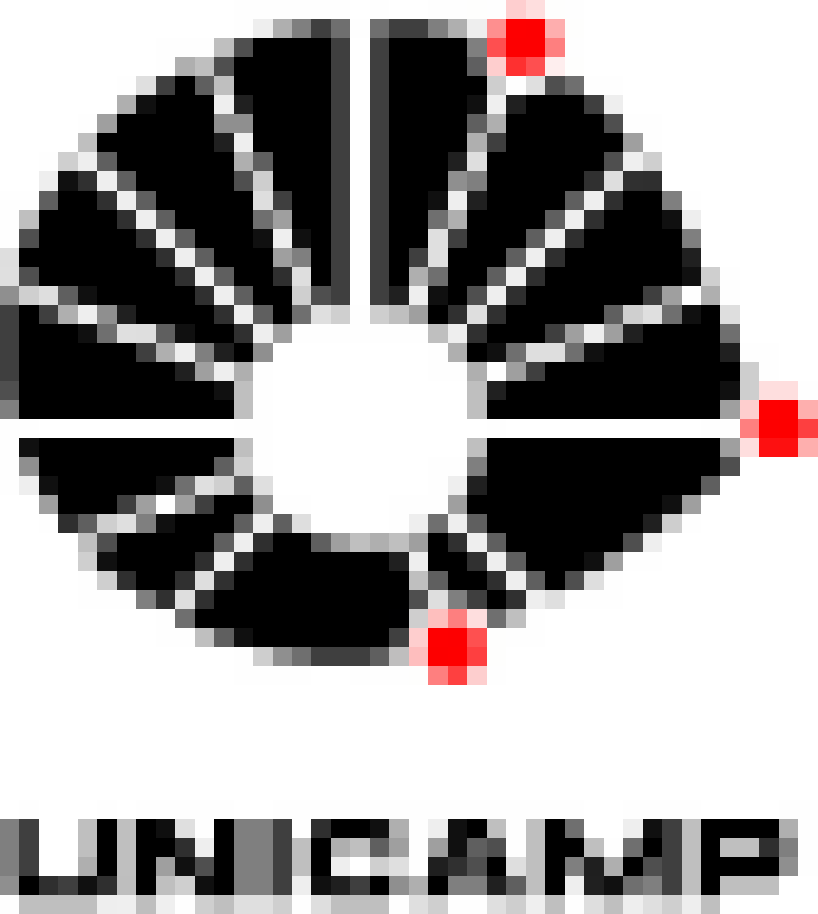 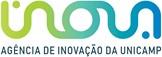 RETIFICAÇÃO Nº 01 DO REGULAMENTO INOVA JOVEM 2021A Agência de Inovação Inova Unicamp tendo em vista REGULAMENTO INOVA JOVEM 2021 publicado no site do Inova Jovem, torna pública:I- A retificação do item abaixo:Onde se lê:Condições de participaçãoPara participar do Programa Inova Jovem,  o aluno deve atender todos os seguintes requisitos, cumulativamente:d) Fazer parte de uma equipe que contenha entre 03 (três) e 05 (cinco) integrantes da mesma escola (podem ser de salas e anos diferentes, desde que sejam da mesma escola).Leia-se:Condições de participaçãoPara participar do Programa Inova Jovem, o aluno deve atender todos os seguintes requisitos, cumulativamente:d) Fazer parte de uma equipe que contenha entre 03 (três) e 05 (cinco) integrantes que sejam ou não da mesma escola (podem ser de salas e anos diferentes também), desde que estejam matriculados no Ensino Médio ou Técnico.II- A retificação do item abaixo:Onde se lê:6.2.1 Categoria: Avaliação da Banca Final – A Banca Final avaliará os Pitches das seis equipes finalistas, de acordo com os seguintes critérios: (1) saudação/introdução; (2) proposta de valor; (3) mercado; (4) receitas e indicadores; (5) follow-up; (6) confiança/energia; (7) linguagem corporal; (8) voz/discurso. Pontuação: Os pitches receberão notas de 0 a 100. Em caso de empate entre as equipes (mesmas notas atribuídas ao pitch), o primeiro critério de desempate será a nota do Modelo de Negócio.Leia-se:6.2.1 Categoria: Avaliação da Banca Final – A Banca Final avaliará os Pitches das seis equipes finalistas, de acordo com os seguintes critérios: (1) saudação/introdução; (2) oportunidade/problema; (3) proposta de valor; (4) solução; (5) mercado; (6) modelo de negócio; (7) desenvolvimento do trabalho; (8) discurso. Pontuação: Os pitches receberão notas de 0 a 100. Em caso de empate entre as equipes (mesmas notas atribuídas ao pitch), o primeiro critério de desempate será a nota do Modelo de Negócio.III - Os demais itens do REGULAMENTO INOVA JOVEM 2021 permanecem inalterados.Campinas, 21 de outubro de 2021. Organização do Inova Jovem 2021